Department of Veterans AffairsOffice of Information & Technology (OIT) Product DevelopmentVistA Mental Health Clinical Reminder Dialog TemplatesUser Manual PXRM*2.0*29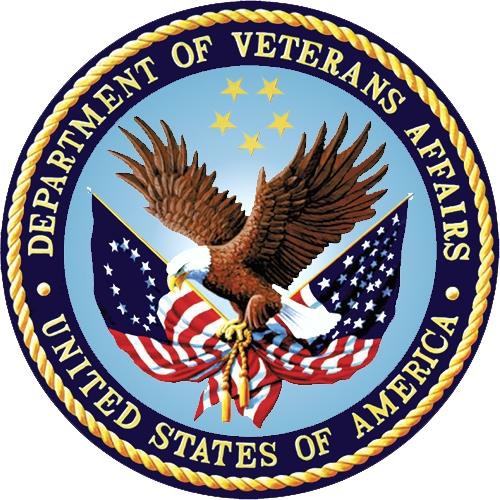 September 2014Version 1.2Revision HistoryContentsIntroductionThe purpose of this document is to provide clinicians with the information they need to use the Mental Health Clinical Reminder (MHCR) Dialog Templates (patch PXRM*2.0*29) in the VA’s Computerized Patient Record System (CPRS). It is not intended to provide basic information such as logging in to CPRS, or getting help. For information on those and other fundamentals, see Related Documentation.Target audienceThe intended users are the Mental Health clinicians who deliver these particular Evidence-Based Psychotherapies (EBPs) at VHA facilities. The Clinical Reminder Dialog Templates (patch PXRM*2.0*29) will be made available to all clinicians engaged in the supported therapy protocols. Proficiency in CPRS is the only user requirement.Other sources of informationOther relevant information is also available on the Clinical Reminders website: http://vista.med.va.gov/reminders/Related documentationThe following manuals are available from the VistA Documentation Library (VDL) http://www.va.gov/vdl:BackgroundThe Improve Veterans’ Mental Health (IVMH) Initiative is part of the Department of Veterans Affairs (VA)’s set of 21st century transformational initiatives (T21). The Mental Health Clinical Reminders (MHCR) project was designed to help facilitate IVMH by providing a national distribution of MHCR dialog templates appropriate for some of the Evidence Based Psychotherapy (EBP) protocols sponsored by Mental Health Services (VACO). The protocols will be used for the treatment of mental health conditions, including depression and post- traumatic stress disorder. The national reminder dialog templates will facilitate uniform data collection. This will allow Mental Health Services (MHS) the ability to effectively monitor implementation of these therapy protocols as well as evaluate the effectiveness of the therapies. The templates will assist in providing uniformity across mental services within the VA.Access to the MHCR templates is through the CPRS environment. All of the templates will use the existing Clinical Reminder dialog functionalities; no new functionalities have been created to support the protocols.About the MHA applicationThe dialog templates may include Mental Health Assistant (MHA) instruments as part of the template dialog. If so, you will have the option to complete the instruments. Depending on how your site has configured the reminder dialogs, the assessment will appear in the progress note or not. (Both approaches are used in the EBP templates included in this project.)MHCR dialog templates for PXRM*2.0*29CPT - Cognitive Processing TherapyVA-MH CPT 1 INITIALVA-MH CPT 2 MEANING SESSIONVA-MH CPT 3 ABC SHEETVA-MH CPT 4 TRAUMA EVENT SESSIONVA-MH CPT 5 REWRITE EVENTVA-MH CPT 6 CHALLENGING QUESTIONSVA-MH CPT 7 PROBLEMATIC THINKINGVA-MH CPT 8 SAFETYVA-MH CPT 9 TRUSTVA-MH CPT 10 POWER CONTROLVA-MH CPT 11 ESTEEMVA-MH CPT 12 FINALVA-MH CPT EARLY TERMINATIONPEI - Prolonged ExposureVA-MH PEI 1 INITIALVA-MH PEI 2nd SESSIONVA-MH PEI 3rd SESSIONVA-MH PEI 4 IMAGINAL SESSIONSVA-MH PEI 5 FINAL SESSIONVA-MH PEI EARLY TERMINATIONACT-D - Acceptance and Commitment Therapy for DepressionVA-MH ACT-D 1 BEGINNING PHASEVA-MH ACT-D 2 ACTION PHASEVA-MH ACT-D 3 CLOSING PHASEVA-MH ACT-D EARLY TERMINATIONCBT-D - Cognitive Behavior Therapy for DepressionVA-MH CBT-D 1 INITIAL PHASEVA-MH CBT-D 2 MIDDLE PHASEVA-MH CBT-D 3 FINAL PHASEVA-MH CBT-D EARLY TERMINATIONTo access and complete an MHCR dialog templateSign onto CPRS.The Patient Selection window opens: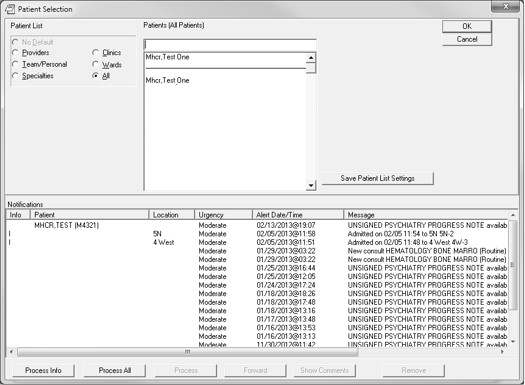 Select the patient you want to work with, in your usual manner. The patient’s record opens in Cover Sheet view (default view):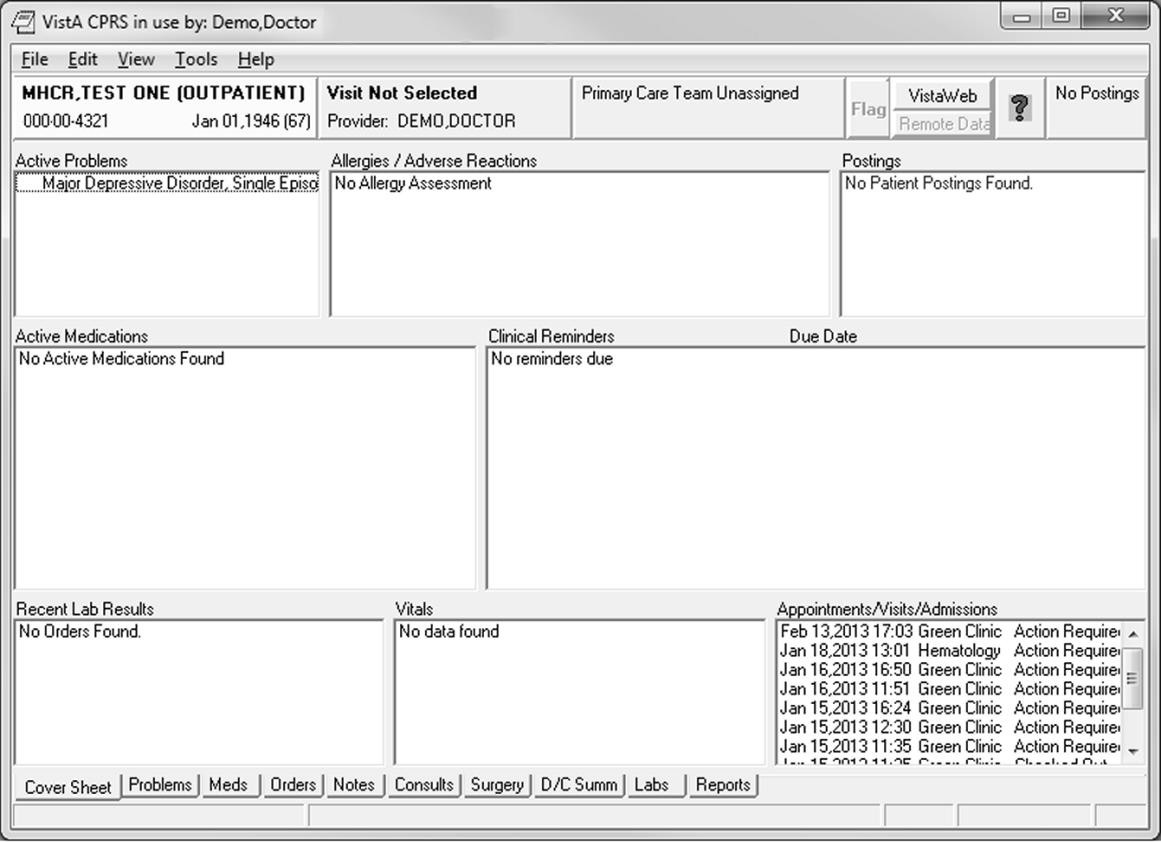 Click the Notes tab.The Notes view opens, showing a New Note button: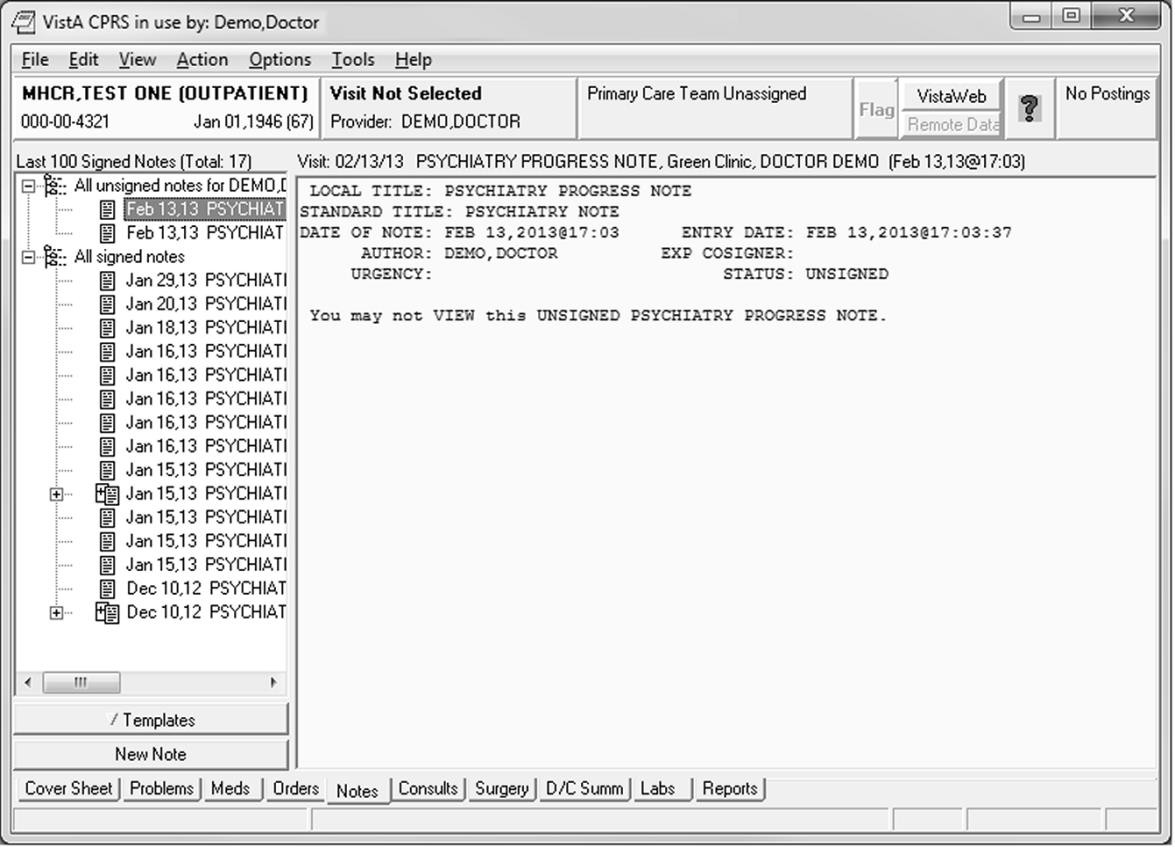 Click New Note.The Location for Current Activities window opens: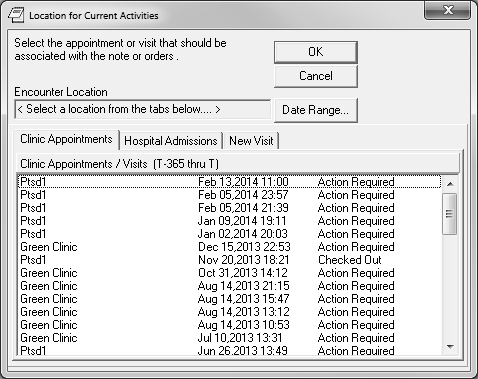 Select a location.The location displays in the Encounter Location read-only field.--OR--Click the tab for Hospital Admissions or New Visit. If New Visit, select a Visit Location and a Date and Time of Visit.Click OK.The Progress Note Properties window opens.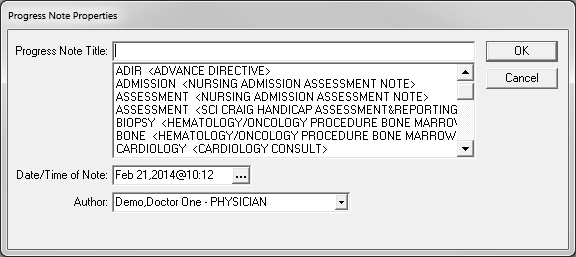 Type the note title into the Progress Note Title field or select from the list, then click OK. You are returned to the Notes tab view: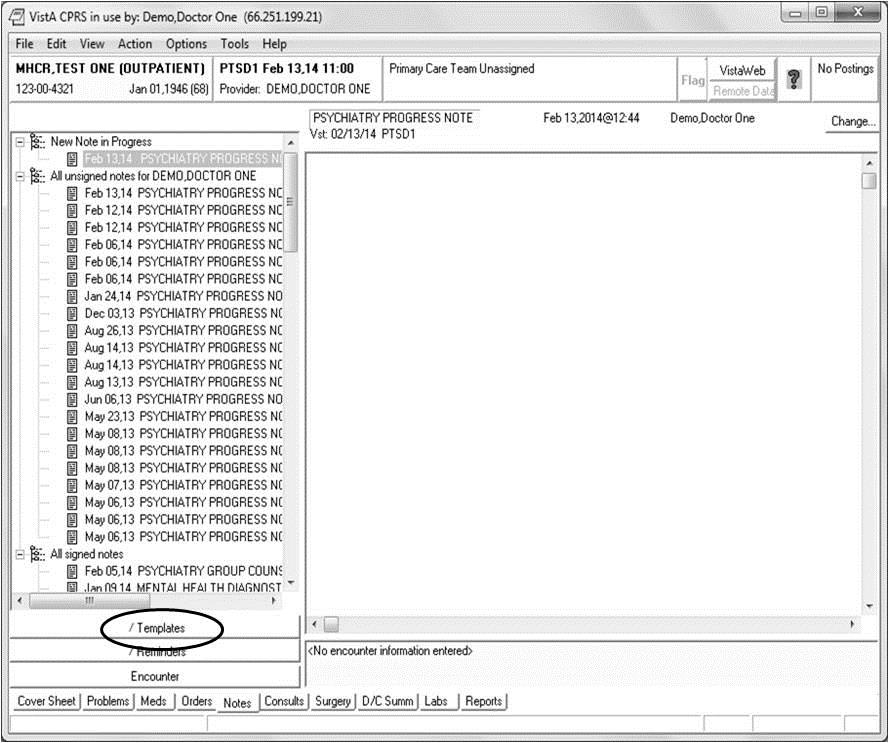 Click Templates.The Templates section opens: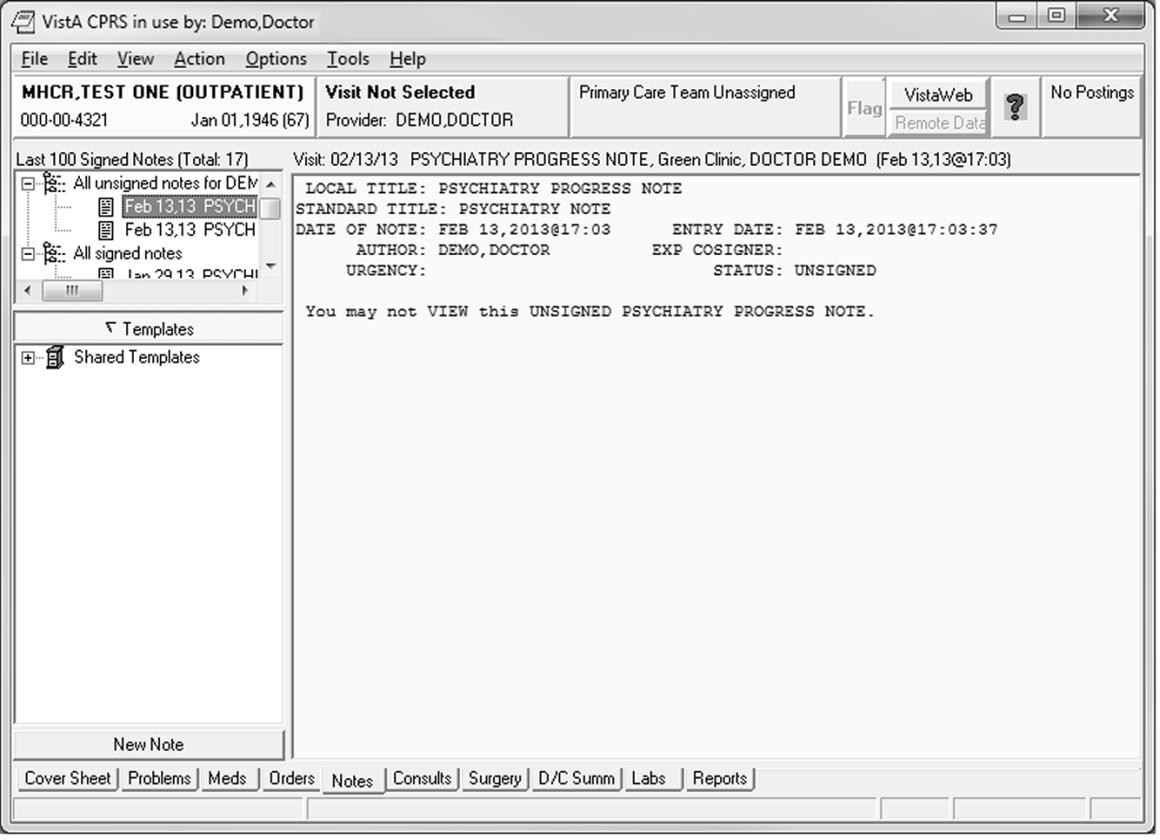 Expand the list of Shared Templates by clicking +, then double-click the template you want, as shown in the section view: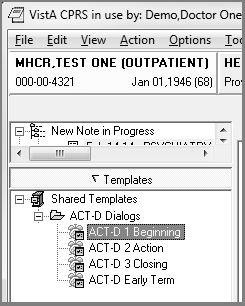 The template opens: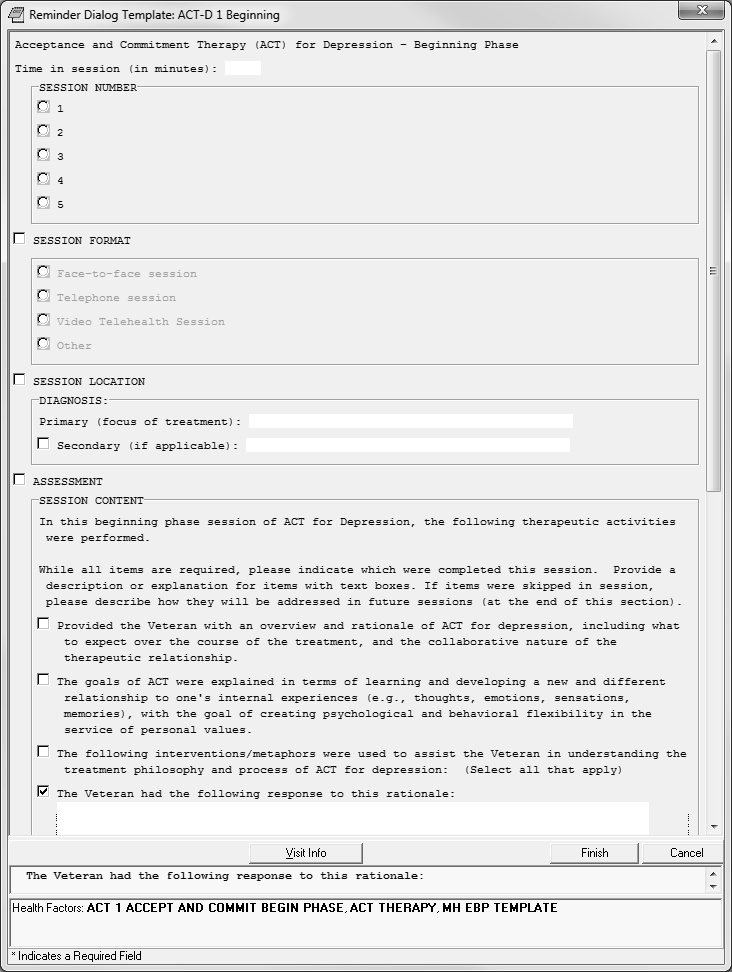 Click to select the items you want; continue scrolling to review the entire template.Note: Selecting some options opens a text field for data entry.Type data in the text fields as necessary.When you have completed the template, click Finish.The template window closes, and you are returned to the CPRS Notes view, showing the information you entered in the form of a progress note.About signing your progress noteYou must sign the note with your electronic signature before it can become a note that other CPRS users can see, as well as a permanent entry in the patient’s record.To sign your progress noteClick the Action menu (top of window), and select Sign Note Now. The Sign Note dialog box opens.Type your electronic signature code into the Signature Code field, then click OK. Your note is signed, and you are returned to the CPRS Notes view.Appendix AProlonged Exposure Therapy Findings Items91	MH    PEI    EARLY    TERM    OUTSIDE   OF   SSN	XAppendix BCognitive Processing Therapy Findings ItemsAppendix CCognitive Behavioral Therapy for Depression Findings ItemsAppendix DAcceptance and Commitment Therapy for Depression Findings ItemsDateVersionDescriptionAuthorAugust 20131.1Document specific to PXRM*2.0*29 (Increments 1 & 2)Information Innovators Inc.January 20131.0Initial draftK&R Consulting, Inc.DocumentationDocumentation file nameComputerized Patient Record System (CPRS) User Guide GUI version February 2012cprsguium.PDFMental Health Clinical Reminders Dialog Installation and Setup GuidePXRM_2.0_29_IG.PDFMHCR Release NotesPXRM_2.0_29_UM.PDFClinical Reminders Manager’s ManualPXRM_2.0_MM.PDFClinical Reminders Technical ManualPXRM_2.0_TM.PDFVistA MHA 3 User Manual Patch YS*5.01*76,MHA3 User Manual (Patch YS*5.1*104), or other updatePatch YS*5.01*76 Patch YS*5.1*104HEALTH FACTORS7	MH    EVIDENCED BASEDHEALTH FACTORS7	MH    EVIDENCED BASEDHEALTH FACTORS7	MH    EVIDENCED BASEDHEALTH FACTORS7	MH    EVIDENCED BASEDPSYCHOTHERTEMPLATESCATEGORY XEXISTSX8MHEBPTEMPLATETEMPLATETEMPLATEX9MHPEITEMPLATESTEMPLATESTEMPLATESXX10MHPEITHERAPYTHERAPYTHERAPYX11MHPEI4 IMAGINAL SSN4 IMAGINAL SSN4 IMAGINAL SSNX12MHPEISESSION NUMBER>20SESSION NUMBER>20SESSION NUMBER>20X13MHPEISESSION NUMBER 20SESSION NUMBER 20SESSION NUMBER 20X14MHPEISESSION NUMBER 19SESSION NUMBER 19SESSION NUMBER 19X15MHPEISESSION NUMBER 18SESSION NUMBER 18SESSION NUMBER 18X16MHPEISESSION NUMBER 17SESSION NUMBER 17SESSION NUMBER 17X17MHPEISESSION NUMBER 16SESSION NUMBER 16SESSION NUMBER 16X18MHPEISESSION NUMBER 15SESSION NUMBER 15SESSION NUMBER 15X19MHPEISESSION NUMBER 14SESSION NUMBER 14SESSION NUMBER 14X20MHPEISESSION NUMBER 13SESSION NUMBER 13SESSION NUMBER 13X21MHPEISESSION NUMBER 12SESSION NUMBER 12SESSION NUMBER 1222MHPEISESSION NUMBER 11SESSION NUMBER 11SESSION NUMBER 11X23MHPEISESSION NUMBER 10SESSION NUMBER 10SESSION NUMBER 10X24MHPEISESSION NUMBER 9SESSION NUMBER 9SESSION NUMBER 9X25MHPEISESSION NUMBER 8SESSION NUMBER 8SESSION NUMBER 8X26MHPEISESSION NUMBER 7SESSION NUMBER 7SESSION NUMBER 7X27MHPEISESSION NUMBER 6SESSION NUMBER 6SESSION NUMBER 6X28MHPEISESSION NUMBER 5SESSION NUMBER 5SESSION NUMBER 5X29MHPEISESSION NUMBER 4SESSION NUMBER 4SESSION NUMBER 4X30MHPEISESSION NUMBER 3SESSION NUMBER 3SESSION NUMBER 3X31MHEBPPLAN REFERRALPLAN REFERRALPLAN REFERRALX32MHEBPEARLY TERM NO CONTACTEARLY TERM NO CONTACTEARLY TERM NO CONTACTX33MHEBPEARLY TERM AGREEEARLY TERM AGREEEARLY TERM AGREEX34MHEBPEARLY TERM SYMPTOMS REMITEARLY TERM SYMPTOMS REMITEARLY TERM SYMPTOMS REMITX35MHEBPEARLY TERM DISCONT TXEARLY TERM DISCONT TXEARLY TERM DISCONT TXX36MHEBPCOLLABORATION HIGHCOLLABORATION HIGHCOLLABORATION HIGHX37MHEBPCOLLABORATION MEDIUMCOLLABORATION MEDIUMCOLLABORATION MEDIUMX38MHEBPCOLLABORATION LOWCOLLABORATION LOWCOLLABORATION LOWX39MHEBPMOTIVATION ENHANCE BARRIERSMOTIVATION ENHANCE BARRIERSMOTIVATION ENHANCE BARRIERSX40MHEBPMOTIVATION ENHANCE ATTITUDESMOTIVATION ENHANCE ATTITUDESMOTIVATION ENHANCE ATTITUDESX41MHEBPMOTIVATION ENHANCE BENEFITSMOTIVATION ENHANCE BENEFITSMOTIVATION ENHANCE BENEFITSX42MHEBPMOTIVATION ENHANCE CONSEQUENCESMOTIVATION ENHANCE CONSEQUENCESMOTIVATION ENHANCE CONSEQUENCESX43MHEBPMOTIVATION ENHANCE GOALSMOTIVATION ENHANCE GOALSMOTIVATION ENHANCE GOALSX44MHPEI4 CONTENT EXPOSURE IN SESSION4 CONTENT EXPOSURE IN SESSION4 CONTENT EXPOSURE IN SESSIONX45MHPEI444XX46MHPEI4 CONTENT HMWRK NOT DONE4 CONTENT HMWRK NOT DONE4 CONTENT HMWRK NOT DONEX47MHPEI4 CONTENT HMWRK4 CONTENT HMWRK4 CONTENT HMWRKX48MHEBPPLAN PT AGREEPLAN PT AGREEPLAN PT AGREEX49MHEBPPLAN BOOSTER SESSIONPLAN BOOSTER SESSIONPLAN BOOSTER SESSIONX50MHEBPPLAN TX COMPLETEPLAN TX COMPLETEPLAN TX COMPLETEX51MHPEI5 PROLONGED EXPOSURE IND FINAL5 PROLONGED EXPOSURE IND FINAL5 PROLONGED EXPOSURE IND FINALX52MHPEI5 CONTENT EXPOSURE IN SESSION5 CONTENT EXPOSURE IN SESSION5 CONTENT EXPOSURE IN SESSION5 CONTENT EXPOSURE IN SESSION5 CONTENT EXPOSURE IN SESSIONX53MHPEI5 FINAL5 FINAL5 FINAL5 FINAL5 FINALXX54MHPEI5 CONTENT HMWRK NOT DONE5 CONTENT HMWRK NOT DONE5 CONTENT HMWRK NOT DONE5 CONTENT HMWRK NOT DONE5 CONTENT HMWRK NOT DONEX55MHPEIINITIALINITIALINITIALINITIALINITIALXX56MHPEIINDEX TRAUMA OTHERINDEX TRAUMA OTHERINDEX TRAUMA OTHERINDEX TRAUMA OTHERINDEX TRAUMA OTHERX57MHPEIINDEX TRAUMA MSTINDEX TRAUMA MSTINDEX TRAUMA MSTINDEX TRAUMA MSTINDEX TRAUMA MSTX58MHPEIINDEX TRAUMA COMBATINDEX TRAUMA COMBATINDEX TRAUMA COMBATINDEX TRAUMA COMBATINDEX TRAUMA COMBATX59MHPEI1 INITIAL1 INITIAL1 INITIAL1 INITIAL1 INITIALX60MHPEISESSION NUMBER 2SESSION NUMBER 2SESSION NUMBER 2SESSION NUMBER 2SESSION NUMBER 2X61MHPEISESSION NUMBER 1SESSION NUMBER 1SESSION NUMBER 1SESSION NUMBER 1SESSION NUMBER 1X62MHPEI1 CONTENT TRAUMA INTERVIEW1 CONTENT TRAUMA INTERVIEW1 CONTENT TRAUMA INTERVIEW1 CONTENT TRAUMA INTERVIEW1 CONTENT TRAUMA INTERVIEWX63MHPEI2ND SSN2ND SSN2ND SSN2ND SSN2ND SSNX64MHPEI22222XX65MHPEI2 CONTENT HIERARCHY2 CONTENT HIERARCHY2 CONTENT HIERARCHY2 CONTENT HIERARCHY2 CONTENT HIERARCHYX66MHPEI2 CONTENT SUDS2 CONTENT SUDS2 CONTENT SUDS2 CONTENT SUDS2 CONTENT SUDSX67MHPEI2 CONTENT HMWRK NOT DONE2 CONTENT HMWRK NOT DONE2 CONTENT HMWRK NOT DONE2 CONTENT HMWRK NOT DONE2 CONTENT HMWRK NOT DONEX68MHPEI3RD SSN3RD SSN3RD SSN3RD SSN3RD SSNX69MHPEI33333XX70MHPEI3 CONTENT3 CONTENTEXPOSUREEXPOSUREEXPOSUREXX71MHPEISESSIONNUMBERNUMBERCOMPLETED20+XX72MHPEISESSIONNUMBERNUMBERCOMPLETED4XX73MHPEISESSIONNUMBERNUMBERCOMPLETED3XX74MHPEISESSIONNUMBERNUMBERCOMPLETED2XX75MHPEISESSIONNUMBERNUMBERCOMPLETED1XX76MHPEISESSIONNUMBERNUMBERCOMPLETED19XX77MHPEISESSIONNUMBERNUMBERCOMPLETED18XX78MHPEISESSIONNUMBERNUMBERCOMPLETED17XX79MHPEISESSIONNUMBERNUMBERCOMPLETED16XX80MHPEISESSIONNUMBERNUMBERCOMPLETED15XX81MHPEISESSIONNUMBERNUMBERCOMPLETED14XX82MHPEISESSIONNUMBERNUMBERCOMPLETED13XX83MHPEISESSIONNUMBERNUMBERCOMPLETED12XX84MHPEISESSIONNUMBERNUMBERCOMPLETED11XX85MHPEISESSIONNUMBERNUMBERCOMPLETED10XX86MHPEISESSIONNUMBERNUMBERCOMPLETED9XX87MHPEISESSIONNUMBERNUMBERCOMPLETED8XX88MHPEISESSIONNUMBERNUMBERCOMPLETED7XX89MHPEISESSIONNUMBERNUMBERCOMPLETED6XX90MHPEISESSIONNUMBERNUMBERCOMPLETED5XXHEALTH FACTORSHEALTH FACTORSHEALTH FACTORSHEALTH FACTORSHEALTH FACTORSHEALTH FACTORSHEALTH FACTORSCATEGORYCATEGORYEXISTSEXISTS6	MH CPT TEMPLATES (COGNITIVE PROCESSING)6	MH CPT TEMPLATES (COGNITIVE PROCESSING)6	MH CPT TEMPLATES (COGNITIVE PROCESSING)6	MH CPT TEMPLATES (COGNITIVE PROCESSING)6	MH CPT TEMPLATES (COGNITIVE PROCESSING)6	MH CPT TEMPLATES (COGNITIVE PROCESSING)6	MH CPT TEMPLATES (COGNITIVE PROCESSING)XXXX7MHCPTSESSIONNUMBERCOMPLETED20+XXX8MHCPTSESSIONNUMBERCOMPLETED4XXX9MHCPTSESSIONNUMBERCOMPLETED3XXX10MHCPTSESSIONNUMBERCOMPLETED2XXX11MHCPTSESSIONNUMBERCOMPLETED1XXX12MHCPTSESSIONNUMBERCOMPLETED19XXX13MHCPTSESSIONNUMBERCOMPLETED18XXX14MHCPTSESSIONNUMBERCOMPLETED17XXX15MHCPTSESSIONNUMBERCOMPLETED16XXX16MHCPTSESSIONNUMBERCOMPLETED15XXX17MHCPTSESSIONNUMBERCOMPLETED14XXX18MHCPTSESSIONNUMBERCOMPLETED13XXX19MHCPTSESSIONNUMBERCOMPLETED12XXX20MHCPTSESSIONNUMBERCOMPLETED11XXX21MHCPTSESSIONNUMBERCOMPLETED10XXX22MHCPTSESSIONNUMBERCOMPLETED9XXX23MHCPTSESSIONNUMBERCOMPLETED8XXX24MHCPTSESSIONNUMBERCOMPLETED7XXX25MHCPTSESSIONNUMBERCOMPLETED6XXX26MHCPTSESSIONNUMBERCOMPLETED5XXX27MHEVIDENCED BASED PSYCHOTHER TEMPLATESEVIDENCED BASED PSYCHOTHER TEMPLATESEVIDENCED BASED PSYCHOTHER TEMPLATESEVIDENCED BASED PSYCHOTHER TEMPLATESEVIDENCED BASED PSYCHOTHER TEMPLATESXXX28MHEBP PLAN REFERRALEBP PLAN REFERRALEBP PLAN REFERRALEBP PLAN REFERRALEBP PLAN REFERRALXX29MHEBP EARLY TERM AGREEEBP EARLY TERM AGREEEBP EARLY TERM AGREEEBP EARLY TERM AGREEEBP EARLY TERM AGREEXX30MHEBP EARLY TERM NO CONTACTEBP EARLY TERM NO CONTACTEBP EARLY TERM NO CONTACTEBP EARLY TERM NO CONTACTEBP EARLY TERM NO CONTACTXX31MHEBP EARLY TERM DISCONT TXEBP EARLY TERM DISCONT TXEBP EARLY TERM DISCONT TXEBP EARLY TERM DISCONT TXEBP EARLY TERM DISCONT TXXX32MHEBP EARLY TERM SYMPTOMS REMITEBP EARLY TERM SYMPTOMS REMITEBP EARLY TERM SYMPTOMS REMITEBP EARLY TERM SYMPTOMS REMITEBP EARLY TERM SYMPTOMS REMITXX33MHEBP TEMPLATEEBP TEMPLATEEBP TEMPLATEEBP TEMPLATEEBP TEMPLATEXX34MHCPT THERAPYCPT THERAPYCPT THERAPYCPT THERAPYCPT THERAPYXX35MHCPT EARLY TERM OUTSIDE OF SSNCPT EARLY TERM OUTSIDE OF SSNCPT EARLY TERM OUTSIDE OF SSNCPT EARLY TERM OUTSIDE OF SSNCPT EARLY TERM OUTSIDE OF SSNXX36MHEBP PLAN PT AGREEEBP PLAN PT AGREEEBP PLAN PT AGREEEBP PLAN PT AGREEEBP PLAN PT AGREEXX37MHEBP PLAN BOOSTER SESSIONEBP PLAN BOOSTER SESSIONEBP PLAN BOOSTER SESSIONEBP PLAN BOOSTER SESSIONEBP PLAN BOOSTER SESSIONXX38MHEBP PLAN TX COMPLETEEBP PLAN TX COMPLETEEBP PLAN TX COMPLETEEBP PLAN TX COMPLETEEBP PLAN TX COMPLETEXX39MHCPT SESSION NUMBER 15CPT SESSION NUMBER 15CPT SESSION NUMBER 15CPT SESSION NUMBER 15CPT SESSION NUMBER 15XX40MHCPT SESSION NUMBER 14CPT SESSION NUMBER 14CPT SESSION NUMBER 14CPT SESSION NUMBER 14CPT SESSION NUMBER 14XX41MHCPT SESSION NUMBER 13CPT SESSION NUMBER 13CPT SESSION NUMBER 13CPT SESSION NUMBER 13CPT SESSION NUMBER 13XX42MHCPT SESSION NUMBER 12CPT SESSION NUMBER 12CPT SESSION NUMBER 12CPT SESSION NUMBER 12CPT SESSION NUMBER 12XX43MHCPT SESSION NUMBER 11CPT SESSION NUMBER 11CPT SESSION NUMBER 11CPT SESSION NUMBER 11CPT SESSION NUMBER 11XX44MHCPT 12 FINALCPT 12 FINALCPT 12 FINALCPT 12 FINALCPT 12 FINALXX45MHEBP COLLABORATION HIGHEBP COLLABORATION HIGHEBP COLLABORATION HIGHEBP COLLABORATION HIGHEBP COLLABORATION HIGHXX46MHEBP COLLABORATION MEDIUMEBP COLLABORATION MEDIUMEBP COLLABORATION MEDIUMEBP COLLABORATION MEDIUMEBP COLLABORATION MEDIUMXX47MHEBP COLLABORATION LOWEBP COLLABORATION LOWEBP COLLABORATION LOWEBP COLLABORATION LOWEBP COLLABORATION LOWXX48MHEBP MOTIVATION ENHANCE BARRIERSEBP MOTIVATION ENHANCE BARRIERSEBP MOTIVATION ENHANCE BARRIERSEBP MOTIVATION ENHANCE BARRIERSEBP MOTIVATION ENHANCE BARRIERSXX49MHEBP MOTIVATION ENHANCE ATTITUDESEBP MOTIVATION ENHANCE ATTITUDESEBP MOTIVATION ENHANCE ATTITUDESEBP MOTIVATION ENHANCE ATTITUDESEBP MOTIVATION ENHANCE ATTITUDESXX50MHEBP MOTIVATION ENHANCE BENEFITSEBP MOTIVATION ENHANCE BENEFITSEBP MOTIVATION ENHANCE BENEFITSEBP MOTIVATION ENHANCE BENEFITSEBP MOTIVATION ENHANCE BENEFITSXX51MHEBPMOTIVATION ENHANCE CONSEQUENCESX52MHEBPMOTIVATION ENHANCE GOALSX53MHCPTSESSION NUMBER 10X54MHCPT11 ESTEEMX55MHCPTSESSION NUMBER 9X56MHPCT10 POWERX57MHCPT9    CONTENT    CHALLENGING    BELIEFS REVX58MHCPTSESSION NUMBER 8X59MHCPT9 TRUSTX60MHCPT9 PRACTICE CHALLENGE BELIEFSX61MHCPT8    CONTENT    CHALLENGING    BELIEFS REVX62MHCPTSESSION NUMBER 7X63MHCPT8 SAFETYX64MHCPT8 PRACTICE CHALLENGING BELIEFSX65MHCPT7    CONTENT   REVIEWED   HOMWK   PROB     PATX66MHCPTSESSION NUMBER 6X67MHCPT7 PROBLEM THNKX68MHCPT7 PRACTICE CHALLENGING BELIEFSX69MHCPT6 CONTENT REVIEWED HOMEWORK (CQS)X70MHCPTSESSION NUMBER 5X71MHCPT6 CHALLENGE QUESTIONX72MHCPT6 PRACTICE PROBLEMATIC WORKSHEETX73MHCPTSESSION NUMBER 4X74MHCPT5 REWRITE EVENTX75MHCPT4 CONTENT TRAUMA ACCOUNT COLLECTX76MHCPT4 CONTENT TRAUMA ACCOUNT NOT DONEX77MHCPTSESSION NUMBER 3X78MHCPT4 TRAUMA EVENTX79MHCPT4 PRACTICE REWRITE TRAUMA ACCOUNTX80MHCPT3 CONTENT NO SHEETSX81MHCPT3 CONTENT REVIEWED HOMEWORKX82MHCPTSESSION NUMBER 2X83MHCPT3 ABC SHEETX84MHCPT3 TRAUMA ACCOUNT WRITEX85MHCPT2 CONTENT COLLECT STATEMENTX86MHCPT2 MEANINGX87MHCPTSESSION NUMBER 1X88MHCPT1 CONTENT IMPACT STATEMENTX89MHCPT1 INITIALXHEALTH FACTORS7	MH    CBT-DHEALTH FACTORS7	MH    CBT-DHEALTH FACTORS7	MH    CBT-DTEMPLATES (COGTEMPLATES (COGBEHAVIORAL)BEHAVIORAL)CATEGORY XEXISTSX8MHCBT-DSESSIONNUMBERCOMPLETED20+XX9MHCBT-DSESSIONNUMBERCOMPLETED4XX10MHCBT-DSESSIONNUMBERCOMPLETED3XX11MHCBT-DSESSIONNUMBERCOMPLETED2XX12MHCBT-DSESSIONNUMBERCOMPLETED1XX13MHCBT-DSESSIONNUMBERCOMPLETED19XX14MHCBT-DSESSIONNUMBERCOMPLETED18XX15MHCBT-DSESSIONNUMBERCOMPLETED17XX16MHCBT-DSESSIONNUMBERCOMPLETED16XX17MHCBT-DSESSIONNUMBERCOMPLETED15XX18MHCBT-DSESSIONNUMBERCOMPLETED14XX19MHCBT-DSESSIONNUMBERCOMPLETED13XX20MHCBT-DSESSIONNUMBERCOMPLETED12XX21MHCBT-DSESSIONNUMBERCOMPLETED11XX22MHCBT-DSESSIONNUMBERCOMPLETED10XX23MHCBT-DSESSIONNUMBERCOMPLETED9XX24MHCBT-DSESSIONNUMBERCOMPLETED8XX25MHCBT-DSESSIONNUMBERCOMPLETED7XX26MHCBT-DSESSIONNUMBERCOMPLETED6XX27MHCBT-DSESSIONNUMBERCOMPLETED5XX28MHEVIDENCED BASED PSYCHOTHER TEMPLATESEVIDENCED BASED PSYCHOTHER TEMPLATESEVIDENCED BASED PSYCHOTHER TEMPLATESEVIDENCED BASED PSYCHOTHER TEMPLATESEVIDENCED BASED PSYCHOTHER TEMPLATESXX29MHEBP PLAN REFERRALEBP PLAN REFERRALEBP PLAN REFERRALEBP PLAN REFERRALEBP PLAN REFERRALX30MHEBP EARLY TERM AGREEEBP EARLY TERM AGREEEBP EARLY TERM AGREEEBP EARLY TERM AGREEEBP EARLY TERM AGREEX31MHEBP EARLY TERM NO CONTACTEBP EARLY TERM NO CONTACTEBP EARLY TERM NO CONTACTEBP EARLY TERM NO CONTACTEBP EARLY TERM NO CONTACTX32MHEBP EARLY TERM DISCONT TXEBP EARLY TERM DISCONT TXEBP EARLY TERM DISCONT TXEBP EARLY TERM DISCONT TXEBP EARLY TERM DISCONT TXX33MHEBP EARLY TERM SYMPTOMS REMITEBP EARLY TERM SYMPTOMS REMITEBP EARLY TERM SYMPTOMS REMITEBP EARLY TERM SYMPTOMS REMITEBP EARLY TERM SYMPTOMS REMITX34MHCBT-D THERAPYCBT-D THERAPYCBT-D THERAPYCBT-D THERAPYCBT-D THERAPYX35MHEBP TEMPLATEEBP TEMPLATEEBP TEMPLATEEBP TEMPLATEEBP TEMPLATEX36MHCBT-D EARLY TERM OUTSIDE OF SSNCBT-D EARLY TERM OUTSIDE OF SSNCBT-D EARLY TERM OUTSIDE OF SSNCBT-D EARLY TERM OUTSIDE OF SSNCBT-D EARLY TERM OUTSIDE OF SSNX37MHEBP COLLABORATION HIGHEBP COLLABORATION HIGHEBP COLLABORATION HIGHEBP COLLABORATION HIGHEBP COLLABORATION HIGHX38MHEBP COLLABORATION MEDIUMEBP COLLABORATION MEDIUMEBP COLLABORATION MEDIUMEBP COLLABORATION MEDIUMEBP COLLABORATION MEDIUMX39MHEBP COLLABORATION LOWEBP COLLABORATION LOWEBP COLLABORATION LOWEBP COLLABORATION LOWEBP COLLABORATION LOWX40MHEBP MOTIVATION ENHANCE BARRIERSEBP MOTIVATION ENHANCE BARRIERSEBP MOTIVATION ENHANCE BARRIERSEBP MOTIVATION ENHANCE BARRIERSEBP MOTIVATION ENHANCE BARRIERSX41MHEBP MOTIVATION ENHANCE ATTITUDESEBP MOTIVATION ENHANCE ATTITUDESEBP MOTIVATION ENHANCE ATTITUDESEBP MOTIVATION ENHANCE ATTITUDESEBP MOTIVATION ENHANCE ATTITUDESX42MHEBP MOTIVATION ENHANCE BENEFITSEBP MOTIVATION ENHANCE BENEFITSEBP MOTIVATION ENHANCE BENEFITSEBP MOTIVATION ENHANCE BENEFITSEBP MOTIVATION ENHANCE BENEFITSX43MHEBP MOTIVATION ENHANCE CONSEQUENCESEBP MOTIVATION ENHANCE CONSEQUENCESEBP MOTIVATION ENHANCE CONSEQUENCESEBP MOTIVATION ENHANCE CONSEQUENCESEBP MOTIVATION ENHANCE CONSEQUENCESX44MHEBP MOTIVATION ENHANCE GOALSX45MHCBT-D SESSION NUMBER 3X46MHCBT-D SESSION NUMBER 2X47MHCBT-D SESSION NUMBER 1X48MHCBT-D 1 COGNITIVE BEHAVIORALINITIALX49MHCBT-D    SESSION    NUMBER 19X50MHCBT-D    SESSION    NUMBER 18X51MHCBT-D    SESSION    NUMBER 17X52MHCBT-D    SESSION    NUMBER 16X53MHCBT-D    SESSION    NUMBER 15X54MHCBT-D    SESSION    NUMBER 14X55MHCBT-D    SESSION    NUMBER 13X56MHCBT-D    SESSION    NUMBER 12X57MHCBT-D SESSION NUMBER 11X58MHCBT-D    SESSION    NUMBER 10X59MHCBT-D SESSION NUMBER 9X60MHCBT-D SESSION NUMBER 8X61MHCBT-D SESSION NUMBER 7X62MHCBT-D SESSION NUMBER 6X63MHCBT-D SESSION NUMBER 5X64MHCBT-D SESSION NUMBER 4X65MHCBT-D 2 COGNITIVE BEHAVIORALMIDDLEX66MHEBP PROG OTHER RPT DECREASE DEPEBP PROG OTHER RPT DECREASE DEPX67MHEBP PROG RPT DECREASE DEPRESSIONEBP PROG RPT DECREASE DEPRESSIONX68MHEBP PROG PHQ9 DECREASEEBP PROG PHQ9 DECREASEX69MHEBP PLAN PT AGREEEBP PLAN PT AGREEX70MHEBP PLAN BOOSTER SESSIONEBP PLAN BOOSTER SESSIONX71MHEBP PLAN TX COMPLETEEBP PLAN TX COMPLETEX72MHCBT-D SESSION NUMBER 20+CBT-D SESSION NUMBER 20+X73MHCBT-D SESSION NUMBER 20CBT-D SESSION NUMBER 20X74MHCBT-D 3 COGNITIVE BEHAVIORAL FINALCBT-D 3 COGNITIVE BEHAVIORAL FINALXHEALTH FACTORSHEALTH FACTORSHEALTH FACTORSHEALTH FACTORSHEALTH FACTORSHEALTH FACTORSHEALTH FACTORSCATEGORYCATEGORYEXISTSEXISTS7	MH ACT TEMPLATES (ACCEPT & COMMITMENT)7	MH ACT TEMPLATES (ACCEPT & COMMITMENT)7	MH ACT TEMPLATES (ACCEPT & COMMITMENT)7	MH ACT TEMPLATES (ACCEPT & COMMITMENT)7	MH ACT TEMPLATES (ACCEPT & COMMITMENT)7	MH ACT TEMPLATES (ACCEPT & COMMITMENT)7	MH ACT TEMPLATES (ACCEPT & COMMITMENT)XXXX8MHACTSESSIONNUMBERCOMPLETED20+XXX9MHACTSESSIONNUMBERCOMPLETED4XXX10MHACTSESSIONNUMBERCOMPLETED3XXX11MHACTSESSIONNUMBERCOMPLETED2XXX12MHACTSESSIONNUMBERCOMPLETED1XXX13MHACTSESSIONNUMBERCOMPLETED19XXX14MHACTSESSIONNUMBERCOMPLETED18XXX15MHACTSESSIONNUMBERCOMPLETED17XXX16MHACTSESSIONNUMBERCOMPLETED16XXX17MHACTSESSIONNUMBERCOMPLETED15XXX18MHACTSESSIONNUMBERCOMPLETED14XXX19MHACTSESSIONNUMBERCOMPLETED13XXX20MHACTSESSIONNUMBERCOMPLETED12XXX21MHACTSESSIONNUMBERCOMPLETED11XXX22MHACTSESSIONNUMBERCOMPLETED10XXX23MHACTSESSIONNUMBERCOMPLETED9XXX24MHACTSESSIONNUMBERCOMPLETED8XXX25MHACTSESSIONNUMBERCOMPLETED7XXX26MHACTSESSIONNUMBERCOMPLETED6XXX27MHACTSESSIONNUMBERCOMPLETED5XXX28MHEVIDENCED BASED PSYCHOTHER TEMPLATESEVIDENCED BASED PSYCHOTHER TEMPLATESEVIDENCED BASED PSYCHOTHER TEMPLATESEVIDENCED BASED PSYCHOTHER TEMPLATESEVIDENCED BASED PSYCHOTHER TEMPLATESXXX29MHEBP PLAN REFERRALEBP PLAN REFERRALEBP PLAN REFERRALEBP PLAN REFERRALEBP PLAN REFERRALXX30MHEBP EARLY TERM AGREEEBP EARLY TERM AGREEEBP EARLY TERM AGREEEBP EARLY TERM AGREEEBP EARLY TERM AGREEXX31MHEBP EARLY TERM NO CONTACTEBP EARLY TERM NO CONTACTEBP EARLY TERM NO CONTACTEBP EARLY TERM NO CONTACTEBP EARLY TERM NO CONTACTXX32MHEBP EARLY TERM DISCONT TXEBP EARLY TERM DISCONT TXEBP EARLY TERM DISCONT TXEBP EARLY TERM DISCONT TXEBP EARLY TERM DISCONT TXXX33MHEBP EARLY TERM SYMPTOMS REMITEBP EARLY TERM SYMPTOMS REMITEBP EARLY TERM SYMPTOMS REMITEBP EARLY TERM SYMPTOMS REMITEBP EARLY TERM SYMPTOMS REMITXX34MHACT THERAPYACT THERAPYACT THERAPYACT THERAPYACT THERAPYXX35MHEBP TEMPLATEEBP TEMPLATEEBP TEMPLATEEBP TEMPLATEEBP TEMPLATEXX36MHACT EARLY TERM OUTSIDE OF SSNACT EARLY TERM OUTSIDE OF SSNACT EARLY TERM OUTSIDE OF SSNACT EARLY TERM OUTSIDE OF SSNACT EARLY TERM OUTSIDE OF SSNXX37MHEBP MOTIVATION ENHANCE BARRIERSEBP MOTIVATION ENHANCE BARRIERSEBP MOTIVATION ENHANCE BARRIERSEBP MOTIVATION ENHANCE BARRIERSEBP MOTIVATION ENHANCE BARRIERSXX38MHEBP MOTIVATION ENHANCE ATTITUDESEBP MOTIVATION ENHANCE ATTITUDESEBP MOTIVATION ENHANCE ATTITUDESEBP MOTIVATION ENHANCE ATTITUDESEBP MOTIVATION ENHANCE ATTITUDESXX39MHEBP MOTIVATION ENHANCE BENEFITSEBP MOTIVATION ENHANCE BENEFITSEBP MOTIVATION ENHANCE BENEFITSEBP MOTIVATION ENHANCE BENEFITSEBP MOTIVATION ENHANCE BENEFITSXX40MHEBP MOTIVATION ENHANCE CONSEQUENCESEBP MOTIVATION ENHANCE CONSEQUENCESEBP MOTIVATION ENHANCE CONSEQUENCESEBP MOTIVATION ENHANCE CONSEQUENCESEBP MOTIVATION ENHANCE CONSEQUENCESXX41MHEBP MOTIVATION ENHANCE GOALSEBP MOTIVATION ENHANCE GOALSEBP MOTIVATION ENHANCE GOALSEBP MOTIVATION ENHANCE GOALSEBP MOTIVATION ENHANCE GOALSXX42MHACT SESSION NUMBER 5ACT SESSION NUMBER 5ACT SESSION NUMBER 5ACT SESSION NUMBER 5ACT SESSION NUMBER 5XX43MHACT SESSION NUMBER 4ACT SESSION NUMBER 4ACT SESSION NUMBER 4ACT SESSION NUMBER 4ACT SESSION NUMBER 4XX44MHACT SESSION NUMBER 3ACT SESSION NUMBER 3ACT SESSION NUMBER 3ACT SESSION NUMBER 3ACT SESSION NUMBER 3XX45MHACT SESSION NUMBER 2ACT SESSION NUMBER 2ACT SESSION NUMBER 2ACT SESSION NUMBER 2ACT SESSION NUMBER 2XX46MHACT SESSION NUMBER 1ACT SESSION NUMBER 1ACT SESSION NUMBER 1ACT SESSION NUMBER 1ACT SESSION NUMBER 1XX47MHEBP COLLABORATION HIGHEBP COLLABORATION HIGHEBP COLLABORATION HIGHEBP COLLABORATION HIGHEBP COLLABORATION HIGHXX48MHEBP COLLABORATION MEDIUMEBP COLLABORATION MEDIUMEBP COLLABORATION MEDIUMEBP COLLABORATION MEDIUMEBP COLLABORATION MEDIUMXX49MHEBP COLLABORATION LOWEBP COLLABORATION LOWEBP COLLABORATION LOWEBP COLLABORATION LOWEBP COLLABORATION LOWXX50MHACT 1 CONTENT GOALS EXPLAINEDACT 1 CONTENT GOALS EXPLAINEDACT 1 CONTENT GOALS EXPLAINEDACT 1 CONTENT GOALS EXPLAINEDACT 1 CONTENT GOALS EXPLAINEDXX51MHACT   1    ACCEPT   AND   COMMIT   BEGIN PHASEACT   1    ACCEPT   AND   COMMIT   BEGIN PHASEACT   1    ACCEPT   AND   COMMIT   BEGIN PHASEACT   1    ACCEPT   AND   COMMIT   BEGIN PHASEACT   1    ACCEPT   AND   COMMIT   BEGIN PHASEXX52MHACTSESSION NUMBER 19X53MHACTSESSION NUMBER 18X54MHACTSESSION NUMBER 17X55MHACTSESSION NUMBER 16X56MHACTSESSION NUMBER 15X57MHACTSESSION NUMBER 14X58MHACTSESSION NUMBER 13X59MHACTSESSION NUMBER 12X60MHACTSESSION NUMBER 11X61MHACTSESSION NUMBER 10X62MHACTSESSION NUMBER 9X63MHACTSESSION NUMBER 8X64MHACTSESSION NUMBER 7X65MHACTSESSION NUMBER 6X66MHACT2 ACTION PHASEXX67MHACT2 CONTENT DEFUSION OBSERVERX68MHACT2 CONTENT DEFUSION MILKX69MHACT2 TIME IN SESSIONX70MHACT2 CONTENT TREATMENT OBJECTIVESX71MHACT2 CONTENT CREATIVE HANDCUFFSX72MHACT2 CONTENT CREATIVE PERSONX73MHACT2 CONTENT CREATIVE TUGX74MHACT2 CONTENT CREATIVE STRUGGLEX75MHACT2 CONTENT CREATIVE OTHERX76MHACT2 CONTENT CREATIVE DISCUSSEDX77MHACT2 CONTENT CREATIVE NUMBERSX78MHACT2 CONTENT CREATIVE PAINX79MHACT2 CONTENT CREATIVE HOPELESSX80MHACT2 CONTENT ACCEPTANCE EYESX81MHACT2 CONTENT ACCEPTANCE SCALESX82MHACT2 CONTENT ACCEPTANCE POLYGRAPHX83MHACT2 CONTENT ACCEPTANCE TIGERX84MHACT2 CONTENT ACCEPTANCE SCREECHX85MHACT2 CONTENT ACCEPTANCE OTHERX86MHACT2 CONTENT ACCEPTANCE PROBLEMX87MHACT2 CONTENT ACCEPTANCE DESCRIPTIONX88MHACT2    CONTENT   DEFUSION   2    COMP   METX89MHACT2 CONTENT DEFUSION MINDX90MHACT2 CONTENT DEFUSION RIGHTX91MHACT2 CONTENT DEFUSION THOUGHTX92MHACT2 CONTENT DEFUSION COKEX93MHACT2 CONTENT DEFUSION LEAVESX94MHACT2 CONTENT DEFUSION OTHERX95MHACT2 CONTENT CONTACT BEX96MHACT2 CONTENT CONTAC BREATHINGX97MHACT2 CONTENT CONTAC SILENTX98MHACT2 CONTENT CONTACT MINDFULX99MHACT2 CONTENT CONTACT SITTINGX100MHACT2 CONTENT CONTACT OTHERX101MHACT2 CONTENT SELF CHESSBOARDX102MHACT2 CONTENT SELF OBSERVERX103MHACT2 CONTENT SELF PHYSICALX104MHACT2 CONTENT SELF OTHERX105MHACT2 CONTENT SELF DESCRIPTIONSX106MHACT2CONTENTCLARIFYINGHEADSTONEXX107MHACT2CONTENTCLARIFYINGPASSENGERXX108MHACT2CONTENTCLARIFYINGSWAMPXX109MHACT2CONTENTCLARIFYINGFUNERALXX110MHACT2CONTENTCLARIFYINGVALUESXX111MHACT2CONTENTCLARIFYINGDIRECTIONXX112MHACT2CONTENTCLARIFYINGPROCESSXX113MHACT2CONTENTCLARIFYINGOTHERXX114MHACT2CONTENTCLARIFYINGDESCRIPTIONXX115MHACT2CONTENTCOMMITTED STANDCOMMITTED STANDXX116MHACT2CONTENTCOMMITTED CHARACTERCOMMITTED CHARACTERXX117MHACT2CONTENTCOMMITTED WILLINGNESSCOMMITTED WILLINGNESSXX118MHACT2CONTENTCOMMITTED BARRIERSCOMMITTED BARRIERSXX119MHACT2CONTENTCOMMITTED OTHERCOMMITTED OTHERXX120MHACT2CONTENTCOMMITTED DESCRIPTIONCOMMITTED DESCRIPTIONXX121MHACT2HOMEWORKXX122MHACT2TREATMENT PROGRESSTREATMENT PROGRESSTREATMENT PROGRESSXX123MHACT2CONTENT CONTACT RAISINSCONTENT CONTACT RAISINSCONTENT CONTACT RAISINSXX124MHACT2CONTENT DEFUSION DONUTCONTENT DEFUSION DONUTCONTENT DEFUSION DONUTXX125MHACT2CONTENT COMMITTED FEELINGSCONTENT COMMITTED FEELINGSCONTENT COMMITTED FEELINGSXX126MHACT2CONTENT SELF TIN CANCONTENT SELF TIN CANCONTENT SELF TIN CANXX127MHACT2CONTENT   CLARIFYING    BULLS  EYECONTENT   CLARIFYING    BULLS  EYECONTENT   CLARIFYING    BULLS  EYEXX128MHACT2CONTENT SELF LOVECONTENT SELF LOVECONTENT SELF LOVEXX129MHACT2CONTENT DEFUSION NUMBERSCONTENT DEFUSION NUMBERSCONTENT DEFUSION NUMBERSXX130MHACT2CONTENT COMMITTED CONCESSIONCONTENT COMMITTED CONCESSIONCONTENT COMMITTED CONCESSIONXX131MHEBPPROG OTHER RPT DECREASE DEPPROG OTHER RPT DECREASE DEPPROG OTHER RPT DECREASE DEPPROG OTHER RPT DECREASE DEPX132MHEBPPROG RPT DECREASE DEPRESSIONPROG RPT DECREASE DEPRESSIONPROG RPT DECREASE DEPRESSIONPROG RPT DECREASE DEPRESSIONX133MHEBPPROG PHQ9 DECREASEPROG PHQ9 DECREASEPROG PHQ9 DECREASEPROG PHQ9 DECREASEX134MHEBPPLAN PT AGREEPLAN PT AGREEPLAN PT AGREEPLAN PT AGREEX135MHEBPPLAN BOOSTER SESSIONPLAN BOOSTER SESSIONPLAN BOOSTER SESSIONPLAN BOOSTER SESSIONX136MHEBPPLAN TX COMPLETEPLAN TX COMPLETEPLAN TX COMPLETEPLAN TX COMPLETEX137MHACTSESSION NUMBER 20+SESSION NUMBER 20+SESSION NUMBER 20+SESSION NUMBER 20+X138MHACTSESSION NUMBER 20SESSION NUMBER 20SESSION NUMBER 20SESSION NUMBER 20X139MHACT3 CLOSING PHASE3 CLOSING PHASE3 CLOSING PHASE3 CLOSING PHASEXX140MHACT3 CONTENT PATIENT PROCESSES3 CONTENT PATIENT PROCESSES3 CONTENT PATIENT PROCESSES3 CONTENT PATIENT PROCESSESX